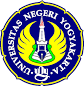 RENCANA PROGRAM SEMESTERIdentitas Mata KuliahProgram StudI		: Pendidikan Biologi 		Kode: Bio6323		sks: 3 (2T, 1L)Nama Mata kuliah	: Pendidikan Biologi	Semester			: 4Prerekuisit		: Biologi UmumDosen			: Dr. Slamet Suyanto, M. Ed.e-mail			: slametsuyanto@yahoo.comDeskripsi Mata KuliahPendidikan Biologi (Bio6323) adalah mata kuliah wajib lulus bagi mahasiswa Prodi Pendidikan Biologi. Mata kuliah ini membekali mahasiswa calon guru dengan konsep Pendidikan Biologi sebagai ilmu, memiliki empat komponen yang meliputi Guru, Teknologi, Siswa, dan Objek Biologi. Kegiatan pembelajaran meliputi observasi di sekolah untuk memahami komponen dan praktik pendidikan biologi di sekolah. Mahasiswa berinteraksi dengan guru, memahami tugas guru dan bahan ajar biologi. Mahasiswa berinteraksi dengan siswa untuk memahami karakteristik siswa, learning style, motivasi belajar, dan teknik-teknik memotivasi siswa.  Mahasiswa juga menggunakan ICT untuk mencari informasi, presentasi, dan komunikasi dalam belajar biologi. Mahasiswa juga belajar tentang sistem instruksional dalam pendidikan biologi.Learning OutcomesMemahami struktur ilmu pendidikan biologi.Menganalisi empat komponen pendidikan biologi dan hubungan antar komponen.Menganalisis peran guru biologi dalam pendidikan biologi.Menganalisis peran siswa dalam pembelajaran biologi.Menganlisis Biologi Indonesia dan struktur ilmu biologi BSCS. Menganlisis peran teknologi pendidikan biologi.Mengidentifikasi jenis, sumber dan teknik motivasi belajar.Mendisain sistem instruksional pendidikan biologi.Kegiatan PerkuliahanPenilaian:Nilai Akhir = (Nilai Partisipasi X10%)+ (Nilai Tugas-tugas terstruktur x 60%)+ Nilai Ujian Akhir Semester x20%)                                                                                                      100Referensi:Compulsory: BSCS (2006). Biological Science Curiculum Study. North Carolina: BSCS. DePoter, Bobbi and Mike Hernaki (2001). Quantum Learning. Terjemahan Alwiyah abdurahman. Bandung: Mizan Media Utama.Bestelmeyer SV, Elser MM, Spellman KV, Sparrow EB, Haan-Amato S, Keener A. 2015. Collaboration, interdisciplinary thinking, and communication: New approaches to K--12 ecology education. Frontiers in Ecology & the Environment 13(1):37-43Dresner M, De Rivera ,Catherine, Fuccillo KK, Chang H. 2014. Improving higher-order thinking and knowledge retention in environmental science teaching. Bioscience 64(1):40-8.Marsh, Collin. (1996). Handbook for Beginning Teachers.  South Melbourne, Australia: Longman.McWilliam E and Dawson S. 2008. Teaching for creativity: Towards sustainable and replicable pedagogical practice. Higher Education 56(6):633-43.More, Kenneth D. (2005). Effective Instructional Strategies. Thousand Oaks, California: Sage Publications.Slamet Suyanto (2014). Pendidikan Biologi. Yogyakarta: Universitas Negeri Yogyakarta.Tanner KD. 2010. Order matters: Using the 5E model to align teaching with how people learn. CBE Life Sci Educ 9(3):159-64.Additional reading:Funk, J. H.; Okey, J. R.; Fiei, R. L.; Jaus, H. H.; Spraque, C. S. (1998). Learning Science Process Skills. Oxford: Kendal Hunt Publishing Co.Gagne, R., Briggs, L. & Wa ger, W. (1992). Principles of Instructional Design (4th Ed.). Fort Worth, TX: HBJ College PublishersBruner, J. (1996). The process of education. Cambridge, MA: Harvard University Press. Jacobs, H. H. (1997). Mapping the big picture: Integrating curriculum and assessment K-12. Alexandria, VA: Association for Supervision and Curriculum Development. Websites:http://www.sscs.org/http://www.learningstyleinventory.com/Yogyakarta, 30 Juni 2015Mengetahui 										Dosen,Ketua Jurusan Pendidikan BiologiDr. Slamet Suyanto, M. Ed								Dr. Slamet Suyanto, M. Ed	NIP. 196207021991011001							NIP. 196207021991011001			Pertemuan ke:Capaian PembelajaranBahan KajianModel PembelajaranPengalaman PembelajaranIndikatorTeknikBobotWaktuReference1-2Memahami struktur Pendidikan Biologi Pendidikan Biologi sebagai IlmuGroup DiscussionMembaca artikel dan diskusiMengidentifikasi 4 komponen Pendidikan  BiologiQuiz10%200’A, E3-4Menganalisi empat komponen pendidikan biologi dan hubungan antar komponen.4 komponen Pendidikan Biologi Group InvestigationMelakukan pengamatan di sekolahLaporan hasil pengamatan temtang siswa (learning tyle, MI, Motivation)Penilaian produk (Laporan)10%200’C, E5-6Menganalisis peran guru biologi dalam pendidikan biologi.Tupoksi guru biologiInterviewDiskusiInterview dengan guru biologi Tugas pokok dan fungsi guru, kompetensi guru biologi, sikapLaporan dan Presentasi10%200’C7-8Memahami karakteristik siswaKarakteristik siswaInterviewMelakukan interaksi dengan siswa Memahami karakteristik siswa, learning stylePenilaian Laporan dan Presentasi10%200’C9-10Mengidentifikasi jenis, sumber dan teknik motivasi belajar.Motivasi, sumber motivasi, teori motivasi ObservasiDiskusiPresentasiMengamati dan interview dengan siswa dan mengiden-tifikasi motivasi belajarnyaMemahami jenis dan sumber motivasi belajar, Laporan dan Presentasi10%200’B11-12Menganlisis Biologi Indonesia dan struktur ilmu biologi BSCS. Objek dan fenomena biologiObservasi DiskusiObservasi objek dan fenomena biologi di lapanganMengidentifikasi objek biologi dan cara pembelajarannyaPresentasi10%200’A13-14Menganlisis peran teknologi pendidikan biologi.ICT dan Media pembelajaran biologiPraktik menggunakan ICT dan multimediaPraktik menggunakan ICT dan multimediaMenggunakan media dan ICTPresentasi10%200’DE15-16Membuat disain sistem instruksional Pendidikan BiologiDesain Sistem instruksionalKerja kelompokMenyusun ISDPresentasiLaporan10%200’D, B, GTugasBobot (%)Partisipasi 10Tugas-tugas terstruktur60Ujian Akhir Semester20Total100